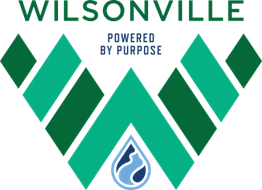 CITY COUNCIL MEETINGSTAFF REPORTISSUE BEFORE COUNCIL: A City of Wilsonville Resolution approving the public bid process, accepting the lowest, responsible bidder and awarding a construction contract to GT General Contracting in the amount of $207,491.34 for the construction of the Canyon Creek Road Pedestrian Enhancement project.EXECUTIVE SUMMARY: The Canyon Creek Road Pedestrian Enhancement project will provide designated pedestrian street crossings at four locations along a 1.2 mile long section of Canyon Creek Road currently lacking any marked crossing.  The new pedestrian street crossings will be constructed at Burns Way, the Canyon Creek Apartments Driveway, Printer Parkway/Murray Street, and Boeckman Road.These enhanced pedestrian crossings will include installation of warning devices, such as striped crosswalks, flashing beacons, refuge islands, and signage, improving the safety of pedestrians crossing Canyon Creek Road.This project was approved for funding in the City’s adopted FY2015-16 budget as Pedestrian Enhancement (CIP No. 4717).The City received six (6) bids by the September 3, 2015 deadline (see attached bid summary), of which GT General Contracting submitted the lowest, responsive bid.EXPECTED RESULTS: Construct four enhanced pedestrian street crossings improving the safety of pedestrians crossing Canyon Creek Road.TIMELINE:Construction is expected to begin October 5, 2015 with substantial completion scheduled for December 4, 2015 and final completion by December 24, 2015.CURRENT YEAR BUDGET IMPACTS: Project #4717 is funded through the road operating fund.  The adopted FY2015-16 Wilsonville budget includes $227,000 for construction, contract administration, and overhead to complete the project.FINANCIAL REVIEW / COMMENTS: Reviewed by: ___SCole___________		Date: _9/11/15____________Legal REVIEW / COMMENT: Reviewed by: __MEK______________	Date: __9/11/15___________Resolution approved as to form.COMMUNITY INVOLVEMENT PROCESS:  A public open house was held on Tuesday, July 14, 2015 for community members to review and comment on the proposed crosswalk improvements.  Notice of the open house was mailed to residents and businesses accessing Canyon Creek Road between Elligsen Road and Boeckman Road.  Eight interested persons attended the meeting and all expressed excitement about the proposed crossings and were eager for the improvements to be constructed.In addition to the public open house, staff directly met with representatives from Xerox and Canyon Creek Apartments to discuss the project and the procurement of easements needed for the work.POTENTIAL IMPACTS or BENEFIT TO THE COMMUNITY (businesses, neighborhoods, protected and other groups):  The Canyon Creek Road Pedestrian Enhancement project will provide designated pedestrian crossings along a 1.2 mile length of Canyon Creek Road where no crossing enhancements currently exist.  These enhanced crossings will improve access to existing transit stops and the adjoining sidewalk network, as well as improve the safety of pedestrians crossing Canyon Creek RoadAlternatives:  City staff considered a number of crosswalk locations and crosswalk design alternatives as part of this pedestrian enhancement project.  In consultation with Kittelson Associates, the City’s transportation engineering project consultant, a pedestrian crossing analysis was performed on Canyon Creek Road.  The analysis identified locations where pedestrian crossings were needed and prioritized those locations based on the number of anticipated users.  The top four locations were advanced to design as part of the Canyon Creek Road Pedestrian Enhancement project.During design of the pedestrian crossings, a number of design alternatives were considered.  Protected concrete medians are used where existing traffic movements allow.  Where concrete medians are not feasible, rectangular rapid flashing beacons are designated.City Manager Comment:  ATTACHMENTS: A.	Bid SummaryMeeting Date: September 21, 2015Meeting Date: September 21, 2015Meeting Date: September 21, 2015Subject:  Resolution No. 2551Canyon Creek Road Pedestrian Enhancement CIP 4717 – Construction Contract AwardStaff Member: Zachary Weigel, P.E., Civil EngineerDepartment: Community DevelopmentSubject:  Resolution No. 2551Canyon Creek Road Pedestrian Enhancement CIP 4717 – Construction Contract AwardStaff Member: Zachary Weigel, P.E., Civil EngineerDepartment: Community DevelopmentSubject:  Resolution No. 2551Canyon Creek Road Pedestrian Enhancement CIP 4717 – Construction Contract AwardStaff Member: Zachary Weigel, P.E., Civil EngineerDepartment: Community DevelopmentAction RequiredAction RequiredAction RequiredAdvisory Board/Commission Recommendation Advisory Board/Commission Recommendation Advisory Board/Commission Recommendation MotionMotionApprovalApprovalPublic Hearing Date:Public Hearing Date:DenialDenialOrdinance 1st Reading Date:Ordinance 1st Reading Date:None ForwardedNone ForwardedOrdinance 2nd Reading Date:Ordinance 2nd Reading Date:Not ApplicableNot ApplicableResolutionResolutionComments:  Comments:  Comments:  Information or DirectionInformation or DirectionComments:  Comments:  Comments:  Information OnlyInformation OnlyComments:  Comments:  Comments:  Council DirectionCouncil DirectionComments:  Comments:  Comments:  Consent AgendaConsent AgendaComments:  Comments:  Comments:  Staff Recommendation: Staff recommends approval of Resolution No. 2551Staff Recommendation: Staff recommends approval of Resolution No. 2551Staff Recommendation: Staff recommends approval of Resolution No. 2551Staff Recommendation: Staff recommends approval of Resolution No. 2551Staff Recommendation: Staff recommends approval of Resolution No. 2551Staff Recommendation: Staff recommends approval of Resolution No. 2551Recommended Language for Motion:  I move to approve Resolution No. 2551Recommended Language for Motion:  I move to approve Resolution No. 2551Recommended Language for Motion:  I move to approve Resolution No. 2551Recommended Language for Motion:  I move to approve Resolution No. 2551Recommended Language for Motion:  I move to approve Resolution No. 2551Recommended Language for Motion:  I move to approve Resolution No. 2551Project / Issue Relates To: [Identify which goal(s), master plans(s) your issue relates to.]Project / Issue Relates To: [Identify which goal(s), master plans(s) your issue relates to.]Project / Issue Relates To: [Identify which goal(s), master plans(s) your issue relates to.]Project / Issue Relates To: [Identify which goal(s), master plans(s) your issue relates to.]Project / Issue Relates To: [Identify which goal(s), master plans(s) your issue relates to.]Project / Issue Relates To: [Identify which goal(s), master plans(s) your issue relates to.]Council Goals/PrioritiesMulti-Modal Transportation NetworkCouncil Goals/PrioritiesMulti-Modal Transportation NetworkAdopted Master Plan(s)Transportation System Plan (Project BW-01)Adopted Master Plan(s)Transportation System Plan (Project BW-01)Adopted Master Plan(s)Transportation System Plan (Project BW-01)Not Applicable